РОССИЙСКАЯ ФЕДЕРАЦИЯКАМЧАТСКИЙ  КРАЙТИГИЛЬСКИЙ РАЙОНСЕЛЬСКОЕ ПОСЕЛЕНИЕ «СЕЛО ЛЕСНАЯ»ГЛАВА АДМИНИСТРАЦИИ688901  Камчатский край  Тигильский   район  с.Лесная  ул.Депутатская  д.7  тел./факс  415-372-00-16ПОСТАНОВЛЕНИЕ«25» апреля 2019 года                                                                                № 13 На основании Федеральных законов от 27.07.2010 № 210-ФЗ "Об организации предоставления государственных и муниципальных услуг", от 13.07.2015 № 218-ФЗ "О государственной регистрации недвижимости", во исполнение распоряжения Правительства Российской Федерации от 31.01.2017 № 147-р "Об утверждении целевых моделей упрощения процедур ведения бизнеса и повышения инвестиционной привлекательности субъектов Российской Федерации", в целях достижения целевых значений показателей Планов мероприятий(«Дорожных карт») по внедрению в Камчатском крае целевых моделей регулирования и правоприменения «Постановка на кадастровый учет земельных участков и объектов недвижимого имущества», «Регистрация права собственности на земельные участки и объекты недвижимого имущества», утвержденных распоряжением Правительства Камчатского края от 15.02.2017 № 66- РП и повышения качества и доступности государственных услуг, администрация сельского поселения «село Лесная»ПОСТАНОВЛЯЕТ:1.   Перейти к подаче заявлений о государственном кадастровом учете и (или) государственной регистрации прав в отношении муниципального имущества, в том числе земельных участков, относящихся к муниципальной собственности сельского поселения «село Лесная» исключительно в электронном виде.2.Консультанту администрации Ягановой К.В. обеспечить подачу заявлений о государственном кадастровом учете и (или) государственной регистрации прав в отношении муниципального имущества, в том числе земельных участков, относящихся к муниципальной  собственности сельского поселения «село Лесная» в электронном виде.3. Контроль за выполнением настоящего постановления оставляю за собой.4. Настоящее постановление вступает в силу после его официального опубликования (обнародования).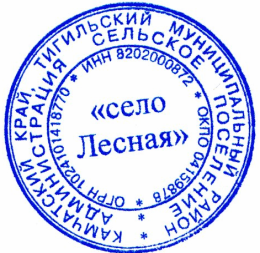 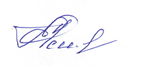 Глава администрации сельского поселения «село Лесная»                                 Е.А. СиверинаОб обеспечении перехода к подаче заявлений о государственном кадастровом учете и (или) государственной регистрации прав исключительно в электронном виде